ЧЕРКАСЬКА МІСЬКА РАДА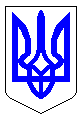 ЧЕРКАСЬКА МІСЬКА РАДАВИКОНАВЧИЙ КОМІТЕТРІШЕННЯВід 25.12.2015 № 1438Про погодження заявищодо продовження паспорту прив’язки  ТСТОВ «Ефта-груп» по бул. Шевченка, 195Розглянувши заяву товариства з обмеженою відповідальністю «Ефта-груп»  відповідно до ст. 31, ст. 40 Закону України «Про місцеве самоврядування в Україні», пункту 5.3 Положення про розміщення тимчасових споруд для провадження підприємницької діяльності у м. Черкаси (зі змінами), затвердженого рішенням Черкаської міської ради від 05.04.2012 № 3-753, виконавчий комітет Черкаської міської радиВИРІШИВ:1. Погодити заяву товариству з обмеженою відповідальністю від 02.12.2015 № 8559-ТС2 щодо можливості продовження паспорту прив’язки  тимчасової споруди (сезонний майданчик біля приміщення кафе) по бул. Шевченка, 195.2. Управлінню планування та архітектури департаменту архітектури, містобудування та інспектування надати замовнику лист про відповідність намірів розміщення ТС (додається).3. Контроль за виконанням рішення покласти на директора департаменту архітектури, містобудування та інспектування Савіна А.О.Міський голова 								          А. В. БондаренкоДодаток до рішення виконавчого комітетувід ___________    № ________Лист про продовження паспорту прив’язки ТС ТОВ «Ефта-груп» (заява від 02.12.2015 № 8559-ТС2)Можливість продовження  паспорту прив’язки тимчасової споруди  (в тексті – ТС) по бул. Шевченка, 195, загальною площею 20,50 кв. м погоджено строком на один рік.Відхилення від паспорта прив'язки ТС не допускається.         Виконання благоустрою замовником є обов'язковим.          Встановлення тимчасових споруд здійснюється на підставі та відповідно до паспорту прив’язки ТС. Начальник управління планування та архітектури департаменту архітектури, містобудування та інспектування						        В. В. ЧернухаЧеркаської міської ради 